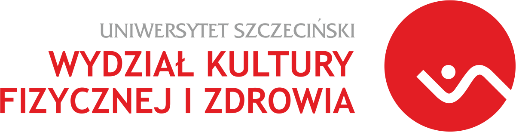 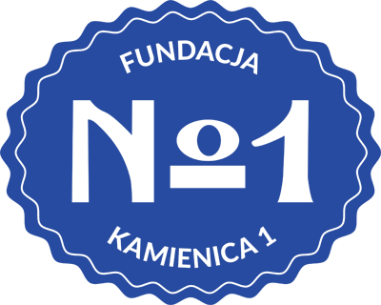 Współpraca z "KAMIENICA 1 - FUNDACJA NA RZECZ ROZWOJU SZTUKI I PROMOCJI ZDROWIA""KAMIENICA 1 - FUNDACJA NA RZECZ ROZWOJU SZTUKI I PROMOCJI ZDROWIA” działa od 2011 r. realizuje działania mające na celu pomoc innym organizacjom oraz osobom potrzebującym wsparcia. Promuje zdrowy i aktywny tryb życia oraz uczy, jak żyć z pasją i z uśmiechem. Podąża za nowymi trendami i realizuje niecodzienne działania, podczas których prezentuje nowe formy aktywności takie jak np. „roundnet”. Realizuje również działania fundraisingowe służące pozyskiwaniu środków niezbędnych do realizacji działań statutowych. Wśród nich m.in.: zbiórki publiczne.Wydział Kultury Fizycznej i Zdrowia Uniwersytetu Szczecińskiego realizuje założenia współpracy "KAMIENICA 1 - FUNDACJA NA RZECZ ROZWOJU SZTUKI I PROMOCJI ZDROWIA" poprzez:realizację wspólnych wydarzeń skierowanych do społeczności lokalnych miasta Szczecin i okolic,konsultowanie programów kształcenia wybranych kierunków studiów realizowanych przez Wydział Kultury Fizycznej i Zdrowia Uniwersytetu Szczecińskiego,organizację praktyk zawodowych i staży dla studentów.dr hab. Marta Stępień-Słodkowska, prof. US Dziekan Wydziału Kultury Fizycznej i ZdrowiaUniwersytetu Szczecińskiego